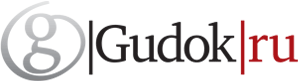 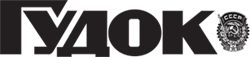 Выпуск № 127 (26032) 28.07.20166 полоса | Профессионал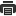 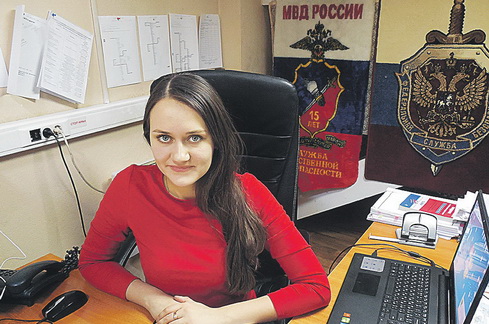 Следственные будни без сантиментов и пристрастийВ конце июля работники органов следствия страны отмечают свой профессиональный праздник. В его преддверии корреспондент «Гудка» побывала в Московском межрегиональном следственном управлении на транспорте (ММСУТ) СК РФ. Трагические инциденты на объектах железнодорожного, воздушного и водного транспорта, тяжкие и особо тяжкие преступления, факты коррупции – это лишь примерный перечень тем, которые находятся в ведении транспортных подразделений СК РФ. Кто они – следователи, распутывающие столь сложные дела? Как они работают? 

Когда я отправилась на встречу с дежурным следователем Восточного следственного отдела на транспорте ММСУТ СК РФ, перед глазами стояла картинка, навеянная многочисленными сериалами: крепко сбитый человек с непроницаемым выражением лица. Как оказалось, это не всегда так... 

В кабинете я застала момент допроса подозреваемого. Сухощавый мужчина чуть старше средних лет нервно перебирал в натруженных руках ремень небольшой спортивной сумки. Из-за стола на него смотрела хрупкая темноволосая девушка с огромными ясными глазами – лейтенант юстиции Анастасия Краснова. 
«Да понимаю я, дочка, что виноват, – понуро говорил он, не поднимая глаз. – То есть товарищ следователь», – тут же осёкся мужчина. Попал этот работяга под уголовное преследование по собственной беспечности, неосмотрительности и несдержанности. Возвращался как-то после работы, перед тем как сесть в электричку на Курском вокзале, зашёл попить пивка. Засиделся. О том, что нужно получить положенный ему бесплатный билет, вспомнил только перед самым отправлением электропоезда. Забежав в кассовый зал, увидел, что желающих очень много. А было десять вечера, следующая электричка только через пару часов. Решился на штурм. 

Турникеты и сотрудники частной охранной структуры оказались крепче. К месту схватки подоспел сотрудник патрульно-постовой службы транспортной полиции. Ему-то и досталось за все дневные неприятности и злоключения пассажира. Несмотря на многолюдность, мужчина выражений не выбирал. Утром, проспавшись в линотделе, получил протокол о нахождении пьяным в общественном месте. А потом ещё и уголовное дело об оскорблении сотрудника полиции при исполнении служебных обязанностей. 
«А вам бывает жалко подследственных?» – спрашиваю Анастасию, когда мужчина выходит из кабинета. «Да, конечно. Но ровно настолько, чтобы это не мешало объективному изучению всех обстоятельств дела. А кроме того, я уверена, что каждый человек должен отвечать за свои поступки», – спокойно говорит Краснова. 

В своей должности она работает год и три месяца. Наверное, не так много, если не учитывать её основную специализацию – должностные преступления. Это когда стражи правопорядка сами преступают черту закона. Анастасия Краснова расследует дела, фигуранты которых – юридически очень подкованные люди. И она зачастую выигрывает. 

Но как и за счёт чего, ведь опыт работы не так велик? Оказалось, что в должность следователя Восточного следственного отдела на транспорте Анастасия вступила совсем не с чистого листа. Ещё после окончания третьего курса Омской юридической академии, когда встал вопрос о прохождении практики, она выбрала стажировку в местном территориальном подразделении Следственного комитета. Потом совмещала учёбу и должность общественного помощника следователя. Выезжала на происшествия, оформляла документы. 
«Страшно ли было, ведь присутствие сотрудника СК на месте происшествия всегда означает, что пострадавший умер?» – задаю очевидный вопрос. «Не то слово! Я свой первый выезд, когда дедушка свёл счёты с жизнью в гараже, помню по сей день. Но опытные коллеги подсказали: чем быстрее включаешься в работу, тем легче абстрагироваться», – говорит Анастасия. 

Она справилась. А вот когда настало время преддипломной практики, обратилась в ММСУТ СК РФ с просьбой рассмотреть её кандидатуру. Ответ пришёл положительный. Стажёр стала общественным помощником в столичном следственном отделе на транспорте. Потом успешно защитила квалификационную работу и как одна из лучших выпускниц академии получила красный диплом. 

К тому времени она уже решила, что хочет работать именно в столице и именно на транспорте. Но вакансий следователя не было. А вот работник канцелярии был нужен. Несмотря на красный диплом юридической академии, Анастасия взялась за служебное делопроизводство в Северном СО ММСУТ СК РФ. Эту деятельность совмещала с работой помощника следователя по особо важным де-лам. Шаг за шагом постигала уже не азы, а больше – тонкости следственного процесса. 

Когда же в Восточном следственном отделе, в ведении которого находятся Казанский и Курский вокзалы со всеми пригородными направлениями, открылась вакансия следователя, Анастасия Краснова её успешно заместила. И уже спустя полгода получила своё первое офицерское звание. 

Первое самостоятельное дело начала расследовать в апреле 2015 года – о покушении на дачу взятки. А затем дела, причём самые разные, просто посыпались – с июля по август она уже самостоятельно санкционировала арест шестерых подозреваемых. Трое были вероятными грабителями несовершеннолетнего, двое – сотрудниками полиции, заподозренными в преступлении, а ещё один – вероятный растлитель малолетней в поезде. 

Вот уж совсем неженские темы. Порой и крепкому мужчине сложно работать по ним, разбирать, выяснять подробности. 
«Я не буду говорить, что внутри ничто не колыхнётся. Такого просто быть не может, когда разговариваешь с родителями погибшего зацепера или опрашиваешь близких жертвы преступления. Но реальной помощью этим людям будет моя качественная работа. А для этого необходимо отбросить сантименты», – уверена моя собеседница. 
«У меня самые разные коллеги, и методы работы у них разные. Но знаете, есть моменты, когда для самого пострадавшего лучше, чтобы его опрашивал не мужчина-следователь, а я. Ему так проще довериться и рассказать необходимые следствию детали», – добавляет Анастасия. 

Сутки дежурства по следственному отделу – один из тех периодов, когда сотрудник превращается в универсала. Вне зависимости от основной специализации дежурный следователь выезжает на все происшествия. Вот и сейчас Анастасия готова стартовать по первому сигналу. Вызовут в дневное время, будет добираться на электричке, а ночью – на машине. Территория-то обслуживания огромная. 
«А какое дежурство можно считать удачным?» – спрашиваю я. «Когда ничего не происходит, – говорит следователь. – Нет, правда! Пусть все будут живы и здоровы. Но, к сожалению, в последнее время нелепых смертей на железной дороге всё больше». 

И тем не менее готова она ко всему. Ей просто нравится её работа. Попав на третьем курсе академии в следствие, Настя поняла, что именно здесь её призвание. О чинах и званиях не задумывается. Просто для лейтенанта юстиции Анастасии Красновой важно чувствовать себя профессионалом. Елена Демиденко